Parcours 1 :  Voyages sur la luneLucien, Histoires vraies, voyage sur la Lune I, 22-23 (IIe siècle av. J.-C. ; traduction E. Talbot, 1866).Cyrano de Bergerac, Histoire comique des États et Empires de la Lune et du Soleil, (éd. posthume, 1657-62).Jules Verne, De la Terre à la Lune, fin du chapitre II – le discours de Barbicane (1868).Le Voyage dans la Lune, de Georges Méliès – Affiche du film (1902).A. Ayroles et J.-L. Masbou, De Cape et de Crocs (BD), Tome 6 Luna incognita, Delcourt, 2004.Texte 1 – Lucien, Histoires vraies, I, 22 et 23Il faut cependant que je vous raconte les choses nouvelles et extraordinaires que j'ai observées, durant mon séjour dans la Lune. Et d'abord ce ne sont point des femmes, mais des mâles qui y perpétuent l'espèce : les mariages n'ont donc lieu qu'entre mâles, et le nom de femme y est totalement inconnu. On y est épousé jusqu'à vingt-cinq ans, et à cet âge on épouse à son tour. Ce n'est point dans le ventre qu'ils portent leurs enfants , mais dans le mollet. Quand l'embryon a été conçu, la jambe grossit ; puis, plus tard, au temps voulu, ils y font une incision et en retirent un enfant mort, qu'ils rendent à la vie en l'exposant au grand air, la bouche ouverte. C'est sans doute de là qu'est venu chez les Grecs le nom de gastrocnémie, puisque, au lieu du ventre, c'est la jambe qui devient grosse. Mais voici quelque chose de plus fort. Il y a dans ce pays une espèce d'hommes appelés dendrites, qui naissent de la manière suivante : on coupe le testicule droit d'un homme et on le met en terre ; il en naît un arbre grand, charnu, comme un phallus ; il a des branches, des feuilles. Ses fruits sont des glands d'une coudée de longueur. Quand ils sont mûrs, on récolte ces fruits, et on en écosse des hommes. Leurs parties sont artificielles : quelques-uns en ont d'ivoire, les pauvres en ont de bois, et ils remplissent avec cela toutes les fonctions du mariage. Quand un homme est parvenu à une extrême vieillesse, il ne meurt pas, mais il s'évapore en fumée et se dissout dans les airs. Ils se nourrissent tous de la même manière. Ils allument du feu et font rôtir sur le charbon des grenouilles volantes, qui sont chez eux en grande quantité ; puis ils s'asseyent autour de ce feu, comme d'une table, et se régalent en avalant la fumée qui s'exhale du rôti. Tel est leur plat solide. Leur boisson est de l'air pressé dans un vase, où il se résout en un liquide semblable à de la rosée. Ils ne rendent ni urine, ni excréments, n'ayant pas, comme nous, les conduits nécessaires. Ils ne peuvent pas non plus avoir par cette voie de commerce avec des mignons, mais par les jarrets, où s'ouvre leur gastrocnémie. C'est une beauté chez eux que d'être chauve et complément dégarni de cheveux ; ils ont les chevelures en horreur. Dans les comètes, au contraire, les cheveux sont réputés beaux, au moins d'après ce que nous en dirent quelques voyageurs. Leur barbe croît un peu au-dessus du genou ; leurs pieds sont dépourvus d'ongles, et tous n'y ont qu'un seul doigt. Il leur pousse au-dessus des fesses une espèce de gros chou, en manière de queue, toujours vert, et ne se brisant jamais, lors même que l'individu tombe sur le dos. Texte 2 – Cyrano de Bergerac, Histoire comique des Etats et Empires de la Lune et du Soleil, incipitLa lune était en son plein, le ciel était découvert, et neuf heures du soir étaient sonnées lorsque, revenant de Clamart, près de Paris (où M. de Cuigny le fils, qui en est seigneur, nous avait régalés, plusieurs de mes amis et moi), les diverses pensées que nous donna cette boule de safran nous défrayèrent sur le chemin. De sorte que les yeux noyés dans ce grand astre, tantôt l’un le prenait pour une lucarne du ciel par où l’on entrevoyait la gloire des bienheureux ; tantôt un autre, persuadé des fables anciennes, s’imaginait que possible Bacchus tenait taverne là-haut au ciel, et qu’il y avait pendu pour enseigne la pleine lune ; tantôt un autre assurait que c’était la platine de Diane qui dresse les rabats d’Apollon ; un autre, que ce pouvait bien être le soleil lui-même, qui s’étant au soir dépouillé de ses rayons, regardait par un trou ce qu’on faisait au monde quand il n’y était pas. « et moi, leur dis-je, qui souhaite mêler mes enthousiasmes aux vôtres, je crois sans m’amuser aux imaginations pointues dont vous chatouillez le temps pour le faire marcher plus vite, que la lune est un monde comme celui-ci, à qui le nôtre sert de lune. Quelques-uns de la compagnie me régalèrent d’un grand éclat de rire. « Ainsi peut-être, leur dis-je, se moque-t-on maintenant dans la lune, de quelque autre, qui soutient que ce globe-ci est un monde. » Mais j’eus beau leur alléguer que Pythagore, Epicure, Démocrite et, de nôtre âge, Copernic et Kepler, avaient été de cette opinion, je ne les obligeai qu’à rire de plus belle. Cette pensée cependant, dont la hardiesse biaisait à mon humeur, affermie par la contradiction, se plongea si profondément chez moi, que, pendant tout le reste du chemin, je demeurai gros de mille définitions de lune, dont je ne pouvais accoucher ; de sorte qu’à force d’appuyer cette croyance burlesque par des raisonnements presque sérieux, il s’en fallait peu que je n’y déférasse déjà, quand le miracle ou l’accident, la Providence, la fortune, ou peut-être ce qu’on nommera vision, fiction, chimère, ou folie si on veut, me fournit l’occasion qui m’engagea à ce discours : Étant arrivé chez moi, je montai dans mon cabinet, où je trouvai sur la table un livre ouvert que je n’y avais point mis. C’était celui de Cardan ; et quoique je n’eusse pas dessin d’y lire, je tombai de la vue, comme par force, justement sur une histoire de ce philosophe, qui dit qu’étudiant un soir à la chandelle, il aperçut entrer, au travers des portes fermées, deux grands vieillards, lesquels après beaucoup d’interrogations qu’il leur fit, répondirent qu’ils étaient habitants de la lune, et, en même temps, disparurent.Je demeurai si surpris, tant de voir un livre qui s’était apporté là tout seul, que du temps et de la feuille où il s’était rencontré ouvert, que je pris toute cette enchaînure d’incidents pour une inspiration de faire connaître aux hommes que la lune est un monde.« Quoi ! disais-je en moi-même, après avoir tout aujourd’hui parlé d’une chose, un livre qui peut-être est le seul au monde où cette matière se traite si particulièrement, voler de ma bibliothèque sur ma table, devenir capable de raison, pour s’ouvrir justement à l’endroit d’une aventure si merveilleuse ; entraîner mes yeux dessus, comme par force, et fournir ensuite à ma fantaisie les réflexions, et à ma volonté les desseins que je fais !… Sans doute, continuai-je, les deux vieillards qui apparurent à ce grand homme, sont ceux-là mêmes qui ont dérangé mon livre, et qui l’ont ouvert sur cette page, pour s’épargner la peine de me faire la harangue qu’ils ont faite à Cardan.— Mais, ajoutais-je, je ne saurais m’éclaircir de ce doute, si je ne monte jusque-là ?— Et pourquoi non ? me répondais-je aussitôt. Prométhée fut bien autrefois au ciel dérober du feu. Suis-je moins hardi que lui ? Et ai-je lieu de n’en pas espérer un succès aussi favorable ?A ces boutades, qu’on nommera peut-être des accès de fièvre chaude, succéda l’espérance de faire réussir un si beau voyage : de sorte que je m’enfermai, pour en venir à bout, dans une maison de campagne assez écartée, où après avoir flatté mes rêveries de quelques moyens proportionnés à mon sujet, voici comme je me donnai au ciel. J’avais attaché autour de moi quantité de fioles pleines de rosée, sur lesquelles le soleil dardait ses rayons si violemment, que la chaleur qui les attirait, comme elle fait les plus grosses nuées, m’éleva si haut, qu’enfin je me trouvai au-dessus de la moyenne région. Mais comme cette attraction me faisait monter avec trop de rapidité, et qu’au lieu de m’approcher de la lune, comme je prétendais, elle me paraissait plus éloignée qu’à mon partement, je cassai plusieurs de mes fioles, jusqu’à ce que je sentis que ma pesanteur surmontait l’attraction, et que je redescendais vers la terre.Mon opinion ne fut point fausse, car j’y tombai quelque temps après, et à compter de l’heure que j’en étais parti, il devait être minuit. Cependant, je reconnus que le soleil était alors au plus haut de l’horizon, et qu’il était là midi. Je vous laisse à penser combien je fus étonné : certes je le fus de si bonne sorte, que ne sachant à quoi attribuer ce miracle, j’eus l’insolence de m’imaginer qu’en faveur de ma hardiesse, Dieu avait encore une fois recloué le soleil aux cieux, afin d’éclairer une si généreuse entreprise.Ce qui accrut mon étonnement, ce fut de ne point connaître le pays où j’étais, vu qu’il me semblait qu’étant monté droit, je devais être descendu au même lieu d’où j’étais parti. Équipé pourtant comme j’étais, je m’acheminai vers une espèce de chaumière, où j’aperçus de la fumée ; et j’en étais à peine à une portée de pistolet, que je me vis entouré d’un grand nombre d’hommes tout nus.Texte 3 – Jules Verne, De la Terre à la Lune, fin du chapitre II – le discours de Barbicane (1868)— On a beaucoup étudié la Lune, reprit Barbicane ; sa masse, sa densité, son poids, son volume, sa constitution, ses mouvements, sa distance, son rôle dans le monde solaire, sont parfaitement déterminés ; on a dressé des cartes sélénographiques avec une perfection qui égale, si même elle ne surpasse pas, celle des cartes terrestres ; la photographie a donné de notre satellite des épreuves d’une incomparable beauté. En un mot, on sait de la Lune tout ce que les sciences mathématiques, l’astronomie, la géologie, l’optique peuvent en apprendre ; mais jusqu’ici il n’a jamais été établi de communication directe avec elle. »Un violent mouvement d’intérêt et de surprise accueillit cette phrase de l’orateur.« Permettez-moi, reprit-il, de vous rappeler en quelques mots comment certains esprits ardents, embarqués pour des voyages imaginaires, prétendirent avoir pénétré les secrets de notre satellite. Au dix-septième siècle, un certain David Fabricius se vanta d’avoir vu de ses yeux des habitants de la Lune. En 1649, un Français, Jean Baudoin, publia le Voyage fait au monde de la Lune par Dominique Gonzalès, aventurier espagnol. À la même époque, Cyrano de Bergerac fit paraître cette expédition célèbre qui eut tant de succès en France. Plus tard, un autre Français, — ces gens-là s’occupent beaucoup de la Lune, — le nommé Fontenelle, écrivit la Pluralité des Mondes, un chef-d’œuvre en son temps ; mais la science, en marchant, écrase même les chefs-d’œuvre ! Vers 1835, un opuscule traduit du New-York American raconta que Sir John Herschel, envoyé au cap de Bonne-Espérance pour y faire des études astronomiques, avait, au moyen d’un télescope perfectionné par un éclairage intérieur, ramené la Lune à une distance de quatre-vingts yards. Alors il aurait aperçu distinctement des cavernes dans lesquelles vivaient des hippopotames, de vertes montagnes frangées de dentelles d’or, des moutons aux cornes d’ivoire, des chevreuils blancs, des habitants avec des ailes membraneuses comme celles de la chauve-souris. Cette brochure, œuvre d’un Américain nommé Locke, eut un très-grand succès. Mais bientôt on reconnut que c’était une mystification scientifique, et les Français furent les premiers à en rire.—  Rire d’un Américain ! s’écria J.-T. Maston, mais voilà un casus belli ! …— Rassurez-vous, mon digne ami. Les Français, avant d’en rire, avaient été parfaitement dupes de notre compatriote. Pour terminer ce rapide historique, j’ajouterai qu’un certain Hans Pfaal de Rotterdam, s’élançant dans un ballon rempli d’un gaz tiré de l’azote, et trente-sept fois plus léger que l’hydrogène, atteignit la Lune après dix-neuf jours de traversée. Ce voyage, comme les tentatives précédentes, était simplement imaginaire, mais ce fut l’œuvre d’un écrivain populaire en Amérique, d’un génie étrange et contemplatif. J’ai nommé Poë !— Hurrah pour Edgard Poë ! s’écria l’assemblée, électrisée par les paroles de son président.— J’en ai fini, reprit Barbicane, avec ces tentatives que j’appellerai purement littéraires, et parfaitement insuffisantes pour établir des relations sérieuses avec l’astre des nuits. Cependant, je dois ajouter que quelques esprits pratiques essayèrent de se mettre en communication sérieuse avec lui. Ainsi, il y a quelques années, un géomètre allemand proposa d’envoyer une commission de savants dans les steppes de la Sibérie. Là, sur de vastes plaines, on devait établir d’immenses figures géométriques, dessinées au moyen de réflecteurs lumineux, entre autres le carré de l’hypoténuse, vulgairement appelé le « Pont aux ânes » par les Français. « Tout être intelligent, disait le géomètre, doit comprendre la destination scientifique de cette figure. Les Sélénites, s’ils existent, répondront par une figure semblable, et la communication une fois établie, il sera facile de créer un alphabet qui permettra de s’entretenir avec les habitants de la Lune. » Ainsi parlait le géomètre allemand, mais son projet ne fut pas mis à exécution, et jusqu’ici aucun lien direct n’a existé entre la Terre et son satellite. Mais il est réservé au génie pratique des Américains de se mettre en rapport avec le monde sidéral. Le moyen d’y parvenir est simple, facile, certain, immanquable, et il va faire l’objet de ma proposition. »Un brouhaha, une tempête d’exclamations accueillit ces paroles. Il n’était pas un seul des assistants qui ne fût dominé, entraîné, enlevé par les paroles de l’orateur.« Écoutez ! écoutez ! Silence donc ! » s’écria-t-on de toutes parts.Lorsque l’agitation fut calmée, Barbicane reprit d’une voix plus grave son discours interrompu :« Vous savez, dit-il, quels progrès la balistique a faits depuis quelques années et à quel degré de perfection les armes à feu seraient parvenues, si la guerre eût continué. Vous n’ignorez pas non plus que, d’une façon générale, la force de résistance des canons et la puissance expansive de la poudre sont illimitées. Eh bien ! partant de ce principe, je me suis demandé si, au moyen d’un appareil suffisant, établi dans des conditions de résistance déterminées, il ne serait pas possible d’envoyer un boulet dans la Lune ! »À ces paroles, un « oh ! » de stupéfaction s’échappa de mille poitrines haletantes ; puis il se fit un moment de silence, semblable à ce calme profond qui précède les coups de tonnerre. Et, en effet, le tonnerre éclata, mais un tonnerre d’applaudissements, de cris, de clameurs, qui fit trembler la salle des séances. Le président voulait parler ; il ne le pouvait pas. Ce ne fut qu’au bout de dix minutes qu’il parvint à se faire entendre.« Laissez-moi achever, reprit-il froidement. J’ai pris la question sous toutes ses faces, je l’ai abordée résolument, et de mes calculs indiscutables il résulte que tout projectile doué d’une vitesse initiale de douze mille yards par seconde, et dirigé vers la Lune, arrivera nécessairement jusqu’à elle. J’ai donc l’honneur de vous proposer, mes braves collègues, de tenter cette petite expérience ! »Document 4 : Le Voyage dans la Lune, de Georges Méliès, affiche (1902).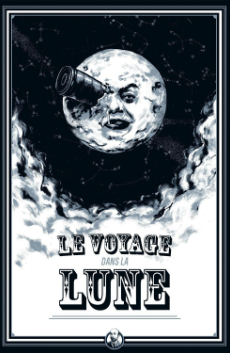 Document 5 – Alain Ayroles et Jean-Luc Masbou, De Cape et de crocs, Tome 6 Luna incognita, 2004.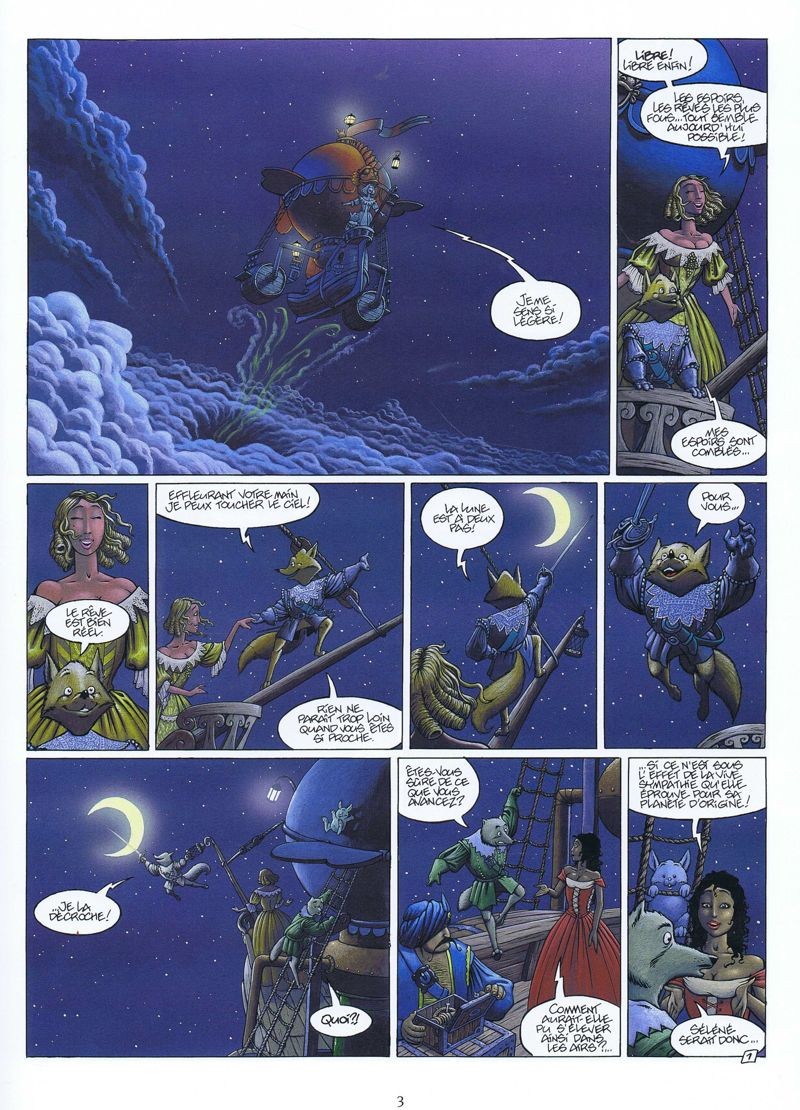 